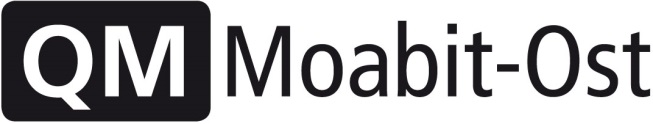 Kiezrunde NetzwerkSpinnereiIch bin / Wir sind…(Name und Kurzbeschreibung der Person, der Einrichtung, des Unternehmens etc. sowie der Themenschwerpunkte)Meine Ideen und Interessen / Unsere Ideen und unsere Interessen…(kurze Beschreibung einer bereits bestehenden Idee oder grobes Umreißen von Interessen, Themenfeldern) Ich biete / Wir bieten…(Kapazitäten an Personal, Räumen, Fähigkeiten, Sponsoring, etc.)Ich suche / Wir suchen…(Projektpartner, Räume, Ideen, Fähigkeiten, etc.)Sie erreichen mich / Sie erreichen uns…Ansprechpartner/in:Adresse:E-Mail:Homepage:Telefon / Fax:Öffnungszeiten:Bei Einverständnis bitte ankreuzen!  Ich erkläre mich damit einverstanden, dass die oben stehenden Informationen sowie Kontaktdaten für Interessierte auf der Homepage des QMs sowie auf der Facebook-Seite veröffentlich werden dürfen.										